FOR IMMEDIATE RELEASEAPRIL 07, 2023LYRICAL MAESTRO CORDAE IS SET TO DOMINATE 2023 AS SPECIAL GUEST ON NF’S ‘HOPE TOUR’TOUR WILL KICK OFF ON 7/12 WITH CORDAE ON ALL U.S. AND CANADA DATESCOMES OFF THE HEELS OF HIS LATEST SINGLE FEATURING ANDERSON .PAAK “TWO TENS”ACCOMPANYING VISUAL NOW BOASTS OVER 4.7M VIEWSTICKETS CAN BE PURCHASED HERE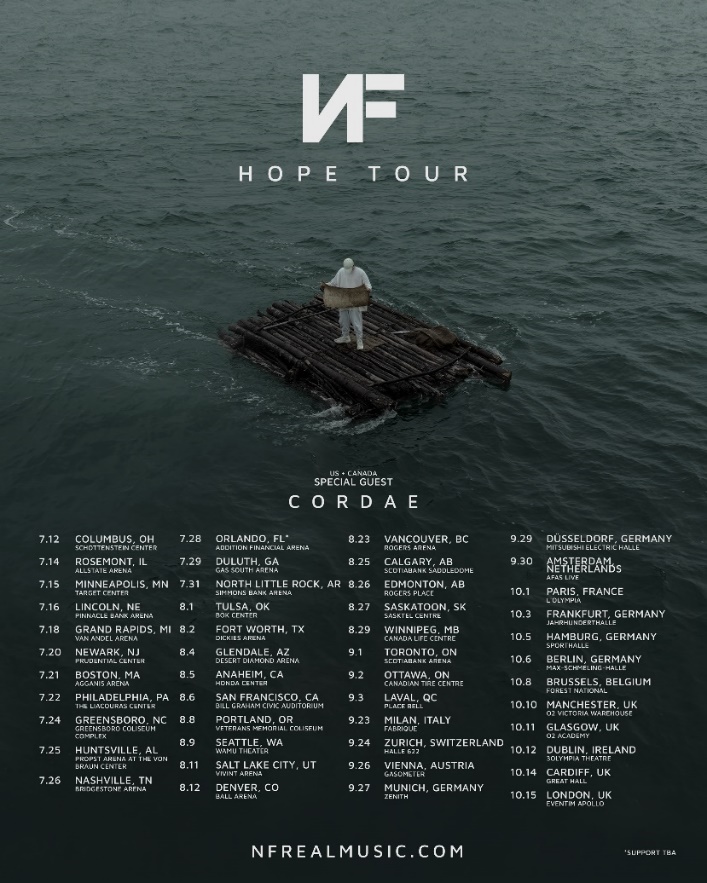 3x GRAMMY® Award-nominated and Emmy Award-winning rapper Cordae kicks off his quarter two in a major way with the announcement of his participation in NF’s upcoming ‘Hope Tour.’ The tour kicks off on July 12 in Columbus, OH spanning the U.S., Canada, and Europe. Cordae will perform on all U.S. and Canada dates through September. Tickets are now on sale and can be purchased at http://www.nfrealmusic.com/. The tour announcement also comes on the heels of his latest single featuring Anderson .Paak, “Two Tens,” with the companion visual now boasting over 4.7M views – Watch HERE. Cordae also recently appeared on HBO Max’s The Shop: Uninterrupted for Season 6 Episode 2 – The full episode can be viewed HERE.NF HOPE TOUR 2023FEATURING CORDAEJULY12 – Columbus, OH – Schottenstein Center14 – Rosemont, IL – Allstate Arena15 – Minneapolis, MN – Target Center16 – Lincoln, NE – Pinnacle Bank Arena18 – Grand Rapids, MI – Van Andel Arena20 – Newark, NJ – Prudential Center21 – Boston, MA – Agganis Arena22 – Philadelphia, PA – The Liacouras Center24 – Greensboro, NC – Greensboro Coliseum Complex25 – Huntsville, AL – Propst Arena At The Von Braun Center26 – Nashville, TN – Bridgestone Arena28 – Orlando, FL – Addition Financial Arena29 – Duluth, GA – Gas South Arena31 – North Little Rock, AR – Simmons Bank ArenaAUGUST1 – Tulsa, OK – Bok Center2 – Fort Worth, TX – Dickies Arena4 – Glendale, AZ – Desert Diamond Arena5 – Anaheim, CA – Honda Center6 – San Francisco, CA – Bill Graham Civic Auditorium8 – Portland, OR – Veterans Memorial Coliseum9 – Seattle, WA – WAMU Theater11 – Salt Lake City, UT – Vivint Arena12 – Denver, CO – Ball Arena23 – Vancouver, BC – Rogers Arena25 – Calgary, AB – Scotiabank Saddledome26 – Edmonton, AB – Rogers Place27 – Saskatoon, SK – Sasktel Centre29 – Winnipeg, MB – Canada Life CentreSEPTEMBER1 – Toronto, ON – Scotiabank Arena2 – Ottawa, ON – Canadian Tire Centre3 – Laval, QC – Place Bell23 – Milan, Italy – Fabrique24 – Zurich, Switzerland – Halle 62226 – Vienna, Austria – Gasometer27 – Munich, Germany – Zenith29 – Düsseldorf, Germany – Mitsubishi Electric Halle30 – Amsterdam, Netherlands – AFAS LiveOCTOBER1 – Paris, France – L’Olympia3 – Frankfurt, Germany – Jahrhunderthalle5 – Hamburg, Germany – Sporthalle6 – Berlin, Germany – Max-Schmeling-Halle8 – Brussels, Belgium – Forest National10 – Manchester, UK – O2 Victoria Warehouse11 – Glasgow, UK – O2 Academy12 – Dublin, Ireland – 3Olympia Theatre14 – Cardiff, UK – Great Hall15 – London, UK – Eventim Apollo# # #ABOUT CORDAECordae knows exactly what he wants to say. He chooses his words and phrases carefully. He speaks from a place of truth. That’s why the three-time GRAMMY® Award-nominated, Emmy-Award winning gold-selling Maryland-raised rapper has quietly become one of the modern generation’s most trusted narrators. A remarkable life has given him a lot to say. He went from trailer parks and public housing with his mom to stratospheric success. After a series of buzzing singles, he reached critical mass with his 2019 full-length debut, The Lost Boy. It bowed in the Top 15 of the Billboard Top 200 and included four gold-certified singles— “RNP” [feat. Anderson .Paak], “Have Mercy,” “Broke As Fuck,” and “Kung Fu.” Beyond unanimous praise from Billboard, Complex, High Snobiety, New York Times, Pitchfork, and Stereogum, he garnered a pair of GRAMMY® Award nominations in the categories of “Best Rap Album” for The Lost Boy and “Best Rap Song” for “Bad Idea” [feat. Chance the Rapper]. He’s the rare artist whose presence can be felt on-screen in a Super Bowl commercial alongside legendary Academy® Award-winning director Martin Scorsese and among XXL’s coveted “Freshman Class.” Along the way, he linked up with Roddy Ricch and Ant Clemons for “Gifted” as well as joining forces with Eminem for “Killer.” Absorbing wisdom from a life-changing trip to Africa, enduring the loss of a friend gone too soon, and evolving as an artist and a man, he tells this story in widescreen technicolor on his 2022 second full-length offering, From A Birds Eye View [ART@WAR/Atlantic Records]. Cordae followed up the release of his sophomore album with the Facebook exclusive premiere of his visual only, From A Birds Eye View (Live) album. As a follow up, Cordae released the collaborative single “Checkmate” with Hit-Boy from the official EA Sports Madden NFL 23 Soundtrack. He kicked off 2023, with his explosive collaboration with Anderson .Paak “Two Tens.”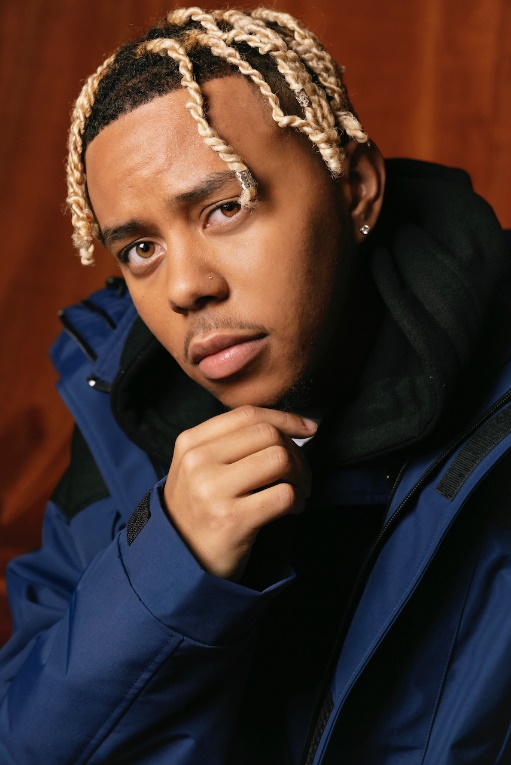 CONNECT WITH CORDAE INSTAGRAM | YOUTUBE | TWITTER | FACEBOOKFOR PRESS INQUIRIESBRITTANY BELL // BRITTANY.BELL@ATLANTICRECORDS.COM